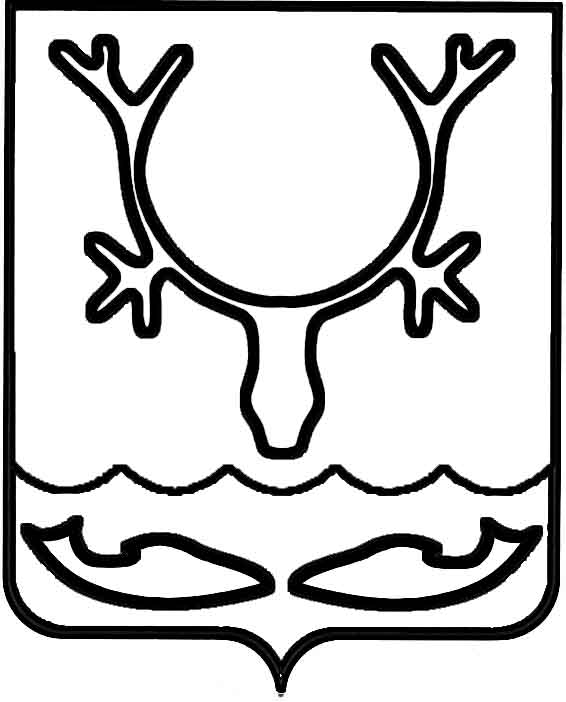 Администрация МО "Городской округ "Город Нарьян-Мар"ПОСТАНОВЛЕНИЕот “____” __________________ № ____________		г. Нарьян-МарОб утверждении Положения об оперативно-диспетчерском управлении в системе теплоснабжения муниципального образования "Городской округ "Город Нарьян-Мар"В соответствии со статьей 6 Федерального закона от 27 июля 2010 года 
№ 190-ФЗ "О теплоснабжении", приказом Министерства энергетики Российской Федерации от 12 марта 2013 года № 103 "Об утверждении правил оценки готовности к отопительному периоду", в целях обеспечения надёжного теплоснабжения потребителей, оперативного принятия мер по предупреждению и ликвидации технологических нарушений, аварий, ЧС (происшествий) на объектах теплоснабжения МО "Городской округ "Город Нарьян-Мар" Администрация МО "Городской округ" Город Нарьян-Мар"П О С Т А Н О В Л Я Е Т:1.	Утвердить Положение об оперативно-диспетчерском управлении в системе теплоснабжения муниципального образования "Городской округ "Город Нарьян-Мар" (Приложение).2.	Настоящее постановление вступает в силу со дня подписания
и подлежит официальному опубликованию.3.	Контроль за исполнением настоящего постановления оставляю за собой.Приложениек постановлению Администрации МО"Городской округ "Город Нарьян-Мар"от 11.10.2018 № 696ПОЛОЖЕНИЕоб оперативно-диспетчерском управлении в системе теплоснабжениямуниципального образования "Городской округ "Город Нарьян-Мар"1.	Настоящее положение об оперативно-диспетчерском управлении в системе теплоснабжения муниципального образования "Городской округ "Город Нарьян-Мар" (далее – Положение) разработано в целях обеспечения надёжного теплоснабжения потребителей, оперативного принятия необходимых мер по предупреждению 
и ликвидации технологических нарушений, аварий, ЧС (происшествий) на объектах теплоснабжения МО "Городской округ "Город Нарьян-Мар".2.	Оперативно-диспетчерское управление в системе теплоснабжения МО "Городской округ "Город Нарьян-Мар" (далее – ОДУ) предназначено для приема 
и передачи сообщений о технологических нарушениях, авариях, ЧС (происшествиях)                            от теплоснабжающей организации, организаций, осуществляющих управление жилищным фондом, оперативного доведения данной информации до дежурно-диспетчерских служб (руководства) предприятий и организаций жизнеобеспечения, 
в целях координации совместных действий по ликвидации технологических нарушений, аварийных ситуаций, угрозы возникновения или возникновении ЧС (происшествий) на объектах теплоснабжения МО "Городской округ "Город Нарьян-Мар".3.	Общее руководство оперативно-диспетчерским управлением в системе теплоснабжения МО "Городской округ  "Город Нарьян-Мар" осуществляет первый заместитель главы Администрации МО "Городской округ "Город Нарьян-Мар".4.	Оперативно-диспетчерское управление в системе теплоснабжения МО "Городской округ "Город Нарьян-Мар" осуществляется дежурно-диспетчерской службой (далее – ДДСП) во взаимодействии с дежурно-диспетчерской службой (далее – ДДС) теплоснабжающей организации и других предприятий жизнеобеспечения, работающих на территории МО "Городской округ "Город Нарьян-Мар".5.	Порядок взаимодействия ДДСП и ДДС предприятий жизнеобеспечения определяется заключенными соглашениями и межведомственными нормативными правовыми актами, устанавливающими порядок взаимодействия и обмена информацией между экстренными оперативными службами при авариях, катастрофах, стихийных бедствиях и ЧС (происшествиях).6.	ДДСП осуществляет сбор и обмен информацией в области теплоснабжения,                  как правило, через ДДС теплоснабжающей организации, обобщает и направляет информацию первому заместителю главы Администрации МО "Городской округ  "Город Нарьян-Мар" – председателю комиссии по ЧС и ОПБ. Информация представляется немедленно по факту нарушения, далее через каждые 2 часа 
до завершения аварийно-восстановительных работ.7.	Теплоснабжающая организация представляет информацию в ДДСП. 8.	Информация должна содержать сведения о нарушениях теплоснабжения потребителей и ходе ликвидации их последствий в соответствии с макетом оперативного донесения о нарушениях теплоснабжения потребителей и проведении аварийно-восстановительных работ (приложение к настоящему Положению).9.	Ведение оперативных переговоров и записей в оперативно-технической документации должно производиться в соответствии с инструкциями, указаниями 
и распоряжениями с применением единой общепринятой терминологии.10.	На ДДСП в области оперативно-диспетчерского управления в системе теплоснабжения возлагаются следующие основные функции:10.1.	Осуществление сбора и обработки информации в области нарушения теплоснабжения населения и социально-значимых объектов на территории МО "Городской округ "Город Нарьян-Мар".10.2.	Анализ и оценка достоверности поступившей информации, доведение ее до ДДС экстренных оперативных служб и организаций (объектов), в компетенцию которой входит реагирование на принятое сообщение.10.3.	Обработка и анализ данных о технологическом нарушении (аварии) 
на объектах теплоснабжения, возникновении ЧС (происшествии), определение масштаба аварийной ситуации и уточнение состава ДДС оперативных служб 
и организаций (объектов), привлекаемых для реагирования на происшествие (ЧС).10.4.	Сбор, оценка и контроль данных обстановки, принятых мер
по ликвидации аварийной ситуации (ЧС).10.5.	Доведение до сведения первого заместителя главы Администрации МО  "Городской округ "Город Нарьян-Мар" – председателя комиссии по ЧС и ОПБ информации об аварийной ситуации (ЧС).10.6.	Оповещение населения о прогнозируемых и возникших чрезвычайных ситуациях, связанных с авариями на объектах теплоснабжения.10.7.	Сбор, оценка и контроль данных обстановки, принятых мер
по ликвидации аварийной ситуации (ЧС).10.8.	Контроль выполнения мероприятий по ликвидации аварийной ситуации (ЧС) и организация взаимодействия.10.9.	Представление докладов (донесений) о возникновении аварийной ситуации, об угрозе возникновения или возникновении ЧС (происшествий), сложившейся обстановке, действиях по ликвидации аварийной ситуации (ЧС).Приложениек Положению об оперативно-диспетчерскомуправлении в системе теплоснабжениямуниципального образования"Городской округ "Город Нарьян-Мар"Макет оперативного донесения о нарушениях теплоснабжения потребителей 
и проведении аварийно-восстановительных работПримечание: Информация направляется немедленно по факту нарушения, далее через каждые 2 часа до завершения аварийно-восстановительных работ.1110.2018696Первый заместитель главы АдминистрацииМО "Городской округ "Город Нарьян-Мар" А.Н.Бережной№№п/пИнформация1.Наименование населенного пункта2.Дата и время возникновения нарушения3.Место нарушения (наименование объекта, участка тепловой сети) с указанием эксплуатирующей организации4.Причина нарушения5.Характер повреждений6.Количество потребителей, попавших под ограничение, в том числе:социально значимых объектов7.Зафиксирован ли несчастный случай со смертельным исходом на объекте теплоснабжения8.Произошло ли снижение температуры теплоносителя 
(с указанием сниженных параметров)9.Дефицит (или резерв) мощности, Гкал/час, м3/сут.10.Метеоусловия на момент возникновения нарушения:- температура наружного воздуха;- направление и скорость ветра;- осадки (вид, количество)- атмосферное давление;- влажность.Прогноз на время устранения нарушения11.Принимаемые меры по восстановлению теплоснабжения потребителей (в т. ч. с указанием количества бригад и их численности, техники). Необходимость привлечения сторонних организаций для устранения нарушения12.Планируемые дата и время завершения работ13.Контактная информация лица, ответственного за проведение аварийно-восстановительных работ